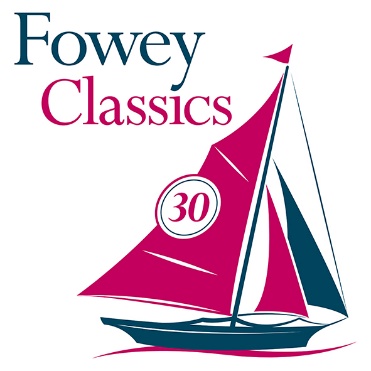 Parade of Sail InstructionsThe Parade of sail is a unique Fowey spectacle and the centre piece of the Classics even. It is watched by many from the shore and in the clubs at lunch time. All boats are invited to join in the parade and every encouragement is given to dressing up. All flags are welcomed especially when dressed overall.Participating boats should be insured with valid third-party insurance as required for the event.There will be a briefing at The Fowey Gallant SC at 1000 hr on Friday 28th July Boats should sail in a clockwise direction in the harbour leaving the two turning marks to starboard as shown on the attached chart.Engines may be used to assist safe passage and if the wind dictates. It is advisable to have them idling in neutral should they be required quickly.There could be many boats, kayaks and paddle boards manoeuvring in the harbour so please ensure a good lookout is kept. Sailing within the permanent moorings for this event is not permitted except in an emergency to take avoiding action. The Fowey Harbour patrol boat will be in attendance and uses channel 12 to communicate. Pilots operate on channel 9.